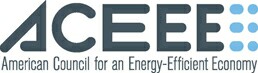 Linda Latham Scholarship Applicationfor the 2017 ACEEE Summer Study on Energy Efficiency in IndustryMust be received by ACEEE no later than April 10, 2017ACEEE is proud to announce the opening for receipt of applications for the Linda Latham  Scholarship to attend the 2017 ACEEE Summer Study on Energy Efficiency in Industry to be held in Denver, Colorado, August 15 – 18, 2017.To be eligible for one of the Linda Latham Scholarships that will be awarded, you must be an undergraduate or graduate student enrolled in an accredited college or university whose course work is related to energy/energy efficiency, climate change, environmental science, or a related field of study, and you must be considering a career in energy/energy efficiency. Please complete either the online application at https://www.surveymonkey.com/r/LLScholarship2017 or email this form to scholarships@aceee.org. Applications must be submitted with required attachments including a copy of your Student ID and proof of student status (unofficial transcript/enrollment for the semester). YOUR NAME: 									___________________Mailing Address: 											 						(Street/PO)   			(City)			(State/Province)				(Zip/Postal Code)			(Country)			(E-mail Address)							(Phone Number)University/College:											Mailing Address:																	(Street/PO Box)   			(City)			(State/Province)				(Zip/Postal Code)			(Country)Major & Minor												Anticipated Year of Graduation:									Reference – Name of Professor or Advisor:									Contact Information: (if not available for us to contact, please have the reference submit a brief 	recommendation in writing).	(E-Mail Address)						(Phone Number(s)Why Would You Like to Attend ACEEE’s Summer Study on Energy Efficiency in Industry?  (Please attach your remarks including any accomplishments to this application form—300-word limit.)Will you need a travel stipend (of up to $500)? We may not be able to accommodate all requests.              Signature							DateAPPLICATIONS MUST BE SUBMITTED NO LATER THAN APRIL 10, 2017 TO scholarships@aceee.org  ATTACH PROOF OF STUDENT STATUS: Student ID and Proof of full-time (12 credit hours) student status (unofficial transcript/enrollment for the semester)QUESTIONS MAY BE DIRECTED TO:  JUSTINE SEAS, 202-507-4018 or scholarships@aceee.org